Para qualquer informação por favor contacte o escritório da nossa paróquia: 732- 254-1800 linha 15 em Português.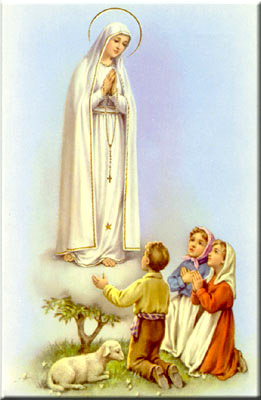 A secretaria Humbelina estará no escritório da paróquia para atender em Português, nas segundas-feiras, quartas-feiras, das 9:00 AM-3:00 PM e sextas-feiras das 9:00AM-2:00PM.ADORAÇÃO NOTURNA DO SANTÍSSIMO SACRAMENTO Haverá a Adoração do Santíssimo Sacramento durante a noite de Sábado 30 de Janeiro, a partir das 9:00 PM ate’ as 7:30 AM do dia seguinte. Venha visitar Nosso Senhor Jesus que tanto nos ama! ANGARIAÇÃO DE FUNDOS PARA A PARÓQUIA Já devem ter recebido pelo correio as rifas (calendário de sortes). Este ano tem promoção; quem comprar 2 livros por $50.00 recebera’ mais um livro grátis. Cada livro tem rifas para cada mês do ano inteiro. Isto e’ um modo simples e prático de ajudar nas despesas da paróquia. Se todos paroquianos participassem, poderíamos pagar todas as despesas. Por favor entreguem no escritório o talão das rifas preenchidas com o seu nome juntamente com o dinheiro. Também teremos rifas a mais na sacristia. Esperamos a vossa participação! ------------------------------------------------------------------------------REGRAS PARA MARCAR BAPTIZADOSO Pe. Damião pede que ao marcarem Baptizados, por favor faze-lo com pelo menos 3 meses de antecedência (pelo menos 1 ano de antecedência para casamentos) para terem tempo de adquirirem toda a documentação necessária. Devem estar registados e assistirem a’ Missa e ajudarem nas despesas da nossa paróquia (usarem o sistema de envelopes de ofertório) por pelo menos 3 meses antes da marcação do Baptismo.Em casos especiais devem falar com ele pessoalmente. Ao escolherem padrinhos ou madrinhas para Baptizados, Matrimónios, ou Confirmação, por favor verifiquem se estes têm os sacramentos necessários (Baptizado, Primeira Comunhão, Confirmação). Os padrinhos se forem casados devem ter sido casados pela Igreja. O Pe. Damian também pede que eles devem comprovar que estão registados e que sejam participantes numa paróquia Católica a’ mais de 3 meses. Padrinhos e Madrinhas devem servir de bons exemplos, serem pessoas de Fé, e participantes na Igreja.Nossa Despensa de Tempo, Talento, & TesouroFim- de- Semana de 16 e 17 de Janeiro 2016Colecta: $6,380.00 + pelo correio: $772.00Colecta total: $7,152.00Natal: total ate’ agora $19, 015.00Segunda Colecta: $1,121.00Muito obrigado a todos pela vossa generosidade e sacrifício! INTENÇÕES DAS MISSAS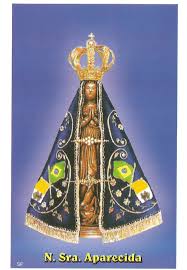 Sábado 23 de Janeiro- António SoaresDomingo 24 de Janeiro- Juliana Neto SilvaQuarta-feira 27 de Janeiro- Almas do PurgatórioSábado 30 de Janeiro- Maria Arlinda SilvaDomingo 31 de Janeiro- Maria de Carma Varão da Silva RibeiroINTENÇÕES DE MISSASO livro das intenções de Missas em Português já esta’ aberto e ainda temos vagas. Por favor ligue para o escritório para marcar intenções. Só podemos colocar uma intenção por Missa. Somente Missas de 7º dia podem ser rezadas juntamente a outra intenção. Intenções a mais podem ser recomendadas as nossas orações durante a Missa, e serem celebradas noutros dias havendo vaga ou em outros lugares.   O QUE É O PECADO?“O pecado é uma falta contra a razão, a consciência reta; é uma falta ao amor verdadeiro, para com Deus e para com o próximo, por causa de um apego perverso a certos bens”. (CIC §1849) Jesus ensina que a raiz do pecado está no coração do homem:“Com efeito, é do coração que procedem más inclinações, assassinatos, adultérios, prostituições, roubos, falsos testemunhos e difamações. São estas coisas que tornam o homem impuro”. (Mt 15,19-20)O pecado mortal leva o pecador a perder o “estado de graça”, isto é, a “graça santificante”. O Catecismo afirma que:“Se este estado não for recuperado mediante o arrependimento e o perdão de Deus, causa a exclusão do Reino de Cristo e a morte eterna no inferno, já que nossa liberdade tem o poder de fazer opções para sempre, sem regresso”. (§1861)O Catecismo ainda ensina que “o pecado mortal destrói a caridade no coração do homem por uma infração grave da lei de Deus, desvia o homem de Deus, que é seu fim último e bem- aventurança, preferindo um bem inferior”.É bom notar que para haver o pecado mortal é preciso que a pessoa queira deliberadamente, isto é, sabendo e querendo, uma coisa gravemente contrária à lei de Deus e ao fim último do homem.Portanto, para que haja pecado mortal deve haver pleno conhecimento e consentimento; e quem peca deve saber e deve ter consciência do caráter pecaminoso do ato a praticar, e de sua ofensa à Lei de Deus.“É pecado mortal todo pecado que tem como objeto uma matéria grave, e que é cometido com plena consciência e deliberadamente”. (§1857; RP,17)“A matéria grave é precisada pelos dez mandamentos segundo a resposta de Jesus ao jovem rico: ‘Não mates, não cometas adultério, não roubes, não levantes falso testemunho, não defraudes ninguém, honra teu pai e tua mãe’ (Mc 10,19)”. (CIC §1858)O pecado venial acontece quando não se observa a lei moral em matéria leve, ou então quando se desobedece a lei moral em matéria grave, sem perfeito conhecimento ou consentimento (cf. CIC §1862).O pecado contra o Espirito Santo é o daquele que rejeita livremente acolher, pelo arrependimento, a misericórdia de Deus.Qual é então a nossa esperança? Antes de tudo a confissão…”.(Ep. Jo 1,6; CIC §1863)